Критерииза одобрение на ученици за участие в проект,,Next step of social life learning through English“1. Ученикът да има навършени 11 години към месец септември 2016г.2. Да изучава английски език в училище. Отлично да се справя с английския език за възрастта си и етапа на обучението.4. Ученикът да е показал  до момента много добър или отличен успех.5. През учебните 2016 – 2017г. и 2017 - 2018г. да бъде редовен ученик в  Първо ОУ ”Св. Св. Кирил и Методий”.6. Да желае активно да участва в различните дейности по проекта.7. Мотивация на ученика за участие в европейски проект Еразъм+.8. Социални умения за работа в реална работна среда.9.  Готовност за работа в екип.10.  Активно участие в училищния и извънучилищен  живот.11. Дисциплинираност, инициативност и отговорност към поставените задачи.12. Изпълнение на поставените задачи в училищната среда.13. Интерес за придобиване на умения и знания на базата на споделени практики от страните партньори по проекта- Испания, Литва, Турция и Чехия.14. Изяви на олимпиади, турнири, състезания и други.15. Да  може да представи достойно училището ни в дейности с изяви в следните културно-образователни области: информационни технологии, български език и литература, природни науки, изобразително изкуство, музика, спорт, история, география.16. Ученикът и родителите да дадат съгласието си за използване на визията на детето в различни снимкови материали във връзка с изпълнението на предвидените дейности по проекта.17. Да продължава да участва активно в училищния живот.Работен процес:Участие в уроци по английски език, информационни технологии, български език и литература, природни науки, изобразително изкуство, музика, спорт, история, география.Участие в социални дейности.Включване в дейности по здравословно хранене.Спорт.Култура и традиции.Театър на роден и английски език.Съвместни дейности с деца в неравностойно положение.Работа в интернет платформа.Изготвяне на презентации, свързани с проекта. Умения за участие в дискусии, коментари и проучвания по проекта на роден и английски език.Срок на подаване на заявленията до 18.11.2016 включително при  секретарката на училището.	Пожелаваме на учениците, които ще бъдат избрани за участие в проекта, да представят по най-добрия начин  нашето училище, да предизвикат интереса към него и да бъдат чудесни посланици на своя богат с история, култура и природа град и регион. Пожелаваме им да установят вълнуващо, интересно и трайно приятелство с децата от обединена Европа!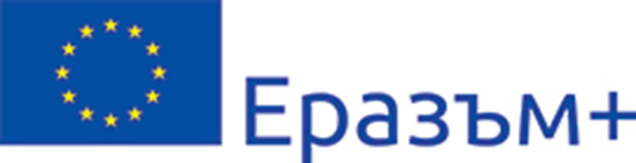 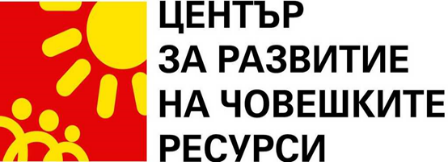 До Директора на Първо основно училище „Св. Св. Кирил и Методий”град Гоце ДелчевЗаявлениеОт ...........................................................................................................                           /трите имена на родителя/С настоящото заявление удостоверявам желанието си синът/дъщеря/ ми.....................................................................................................от.........клас                         /трите имена на ученика/клас да вземе участие в проект „Next step of social life learning through English” по програма „Eразъм+“  на Европейския съюз.Запознат/а съм с критериите за одобрение на ученици за участие в проекта.Дата:.................                                            Подпис на родителя:.............